АДМИНИСТРАЦИЯ РУЗСКОГО ГОРОДСКОГО ОКРУГА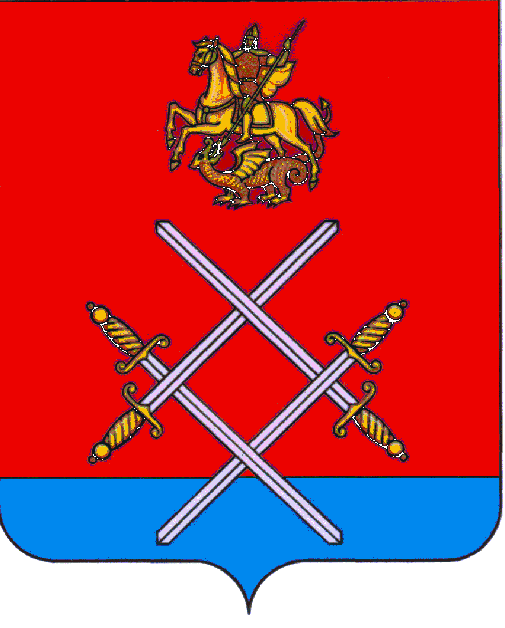 МОСКОВСКОЙ ОБЛАСТИПОСТАНОВЛЕНИЕот____________________№______«Об утверждении Положения об оплате труда работников централизованной бухгалтерии муниципальных учреждений Рузского городского округа»      В соответствии с Гражданским кодексом Российской Федерации, Трудовым кодексом Российской Федерации, Федеральным законом от 06. 10. 2003г. № 131-ФЗ «Об общих принципах организации местного самоуправления в Российской Федерации», в целях урегулирования правоотношений, связанных с оплатой труда работников муниципальных учреждений руководствуясь Уставом Рузского городского округа, постановляю:     1. Утвердить Положение об оплате труда работников централизованной бухгалтерии муниципальных учреждений Рузского городского округа (прилагается).     2. Опубликовать настоящее Постановление в газете «Красное знамя» и разместить на официальном сайте Рузского городского округа в сети «Интернет».          3. Действие настоящего Постановления распространяется на правоотношения, возникшие с 01 марта 2019 года.     4. Контроль за исполнением настоящего Постановления возложить на Первого заместителя Главы Администрации Рузского городского округа Шевякова В.А.Глава городского округа	      Т.С. ВитушеваПроект представил:Директор МКУ «Централизованнаябухгалтерия муниципальных учреждений»                               Г.Н. Балакина                             «_____» _февраля_2019гПроект согласовали:Первый заместитель Главы Администрации Рузского городского округа                                                         В.А. Шевяков                           «_____» __февраля_2019гНачальник Финансового управления Администрации Рузского городского округа                             И. В. Кушнер                          «_____» _ февраля_2019гИ.О. начальника отдела правовой экспертизыправового управления администрацииРузского городского округа                                                       Ю. Ю. Доренкова                         «_____» _февраля_2019гРазослать: в дело, Финансовое управление Администрации Рузского городского округа, МКУ «Централизованная бухгалтерия муниципальных учреждений»Исполнитель:Заместитель директора МКУ «Централизованная  бухгалтерия муниципальных учреждений»                                         Т.П.Черкалина                         «___»_февраля_2019г«Об утверждении Положения об оплате труда работников централизованной бухгалтерии муниципальных учреждений Рузского городского округа»      В соответствии с Гражданским кодексом Российской Федерации, Трудовым кодексом Российской Федерации, Федеральным законом от 06. 10. 2003г. № 131-ФЗ «Об общих принципах организации местного самоуправления в Российской Федерации», в целях урегулирования правоотношений, связанных с оплатой труда работников муниципальных учреждений руководствуясь Уставом Рузского городского округа, постановляю:     1. Утвердить Положение об оплате труда работников централизованной бухгалтерии муниципальных учреждений Рузского городского округа (прилагается).     2. Опубликовать настоящее Постановление в газете «Красное знамя» и разместить на официальном сайте Рузского городского округа в сети «Интернет».          3. Действие настоящего Постановления распространяются на правоотношения, возникшие с 01 марта 2019 года.     4. Контроль за исполнением настоящего Постановления возложить на первого заместителя главы администрации Рузского городского округа Шевякова В.А.Глава городского округа	      Т.С. ВитушеваИсп. Балакина Г.Н.  8(49627) 23881